Descriptif du voyage ou de la sortie :   Votre enfant est sélectionné pour participer aux finales Académiques Excellence Rugby Minime Fille à MASSY Jour et heure de la manifestation :    mercredi 13/02/2019, déplacement en car de 8h30 à 15h00Apporter : maillot de match, protège dents, tenue adaptée aux conditions atmosphériques, panier repas.Je, soussigné, ………………………………………….responsable légal de l’enfant  		Classe         	autorise mon enfant à participer au transport en car et effectuer la compétition comme joueuse ou arbitre.Tél du responsable légal : portable :                                 domicile :                                        travail :      	Est-ce que votre enfant suit actuellement un traitement ?    OUI O           NON O   Si oui, lequel :  		A Plaisir, le     	PS : A RETOURNER POUR LE LUNDI 11/02/2019                                                   Signature du responsable légalDescriptif du voyage ou de la sortie :   Votre enfant est sélectionné pour participer aux finales Académiques Excellence Rugby Minime Fille à MASSY Jour et heure de la manifestation :    mercredi 13/02/2019, déplacement en car de 8h30 à 15h00Apporter : maillot de match, protège dents, tenue adaptée aux conditions atmosphériques, panier repas.Je, soussigné, ………………………………………….responsable légal de l’enfant  		Classe         	autorise mon enfant à participer au transport en car et effectuer la compétition comme joueuse ou arbitre.Tél du responsable légal : portable :                                 domicile :                                        travail :      	Est-ce que votre enfant suit actuellement un traitement ?    OUI O           NON O   Si oui, lequel :  		A Plaisir, le     	PS : A RETOURNER POUR LE LUNDI 11/02/2019                                                   Signature du responsable légalCOLLEGE G. APOLLINAIRECOLLEGE G. APOLLINAIRE163, rue R. BazinBP12778373 PLAISIR CEDEXTél  : 01 30 55 15 42Fax : 01 30 55 00.96COLLEGE G. APOLLINAIRECOLLEGE G. APOLLINAIRE163, rue R. BazinBP12778373 PLAISIR CEDEXTél  : 01 30 55 15 42Fax : 01 30 55 00.96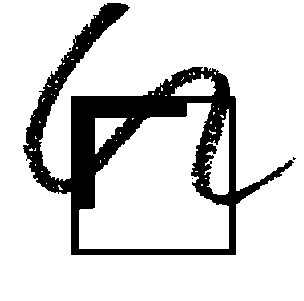 